Referência PCSE:	<REFPCSE>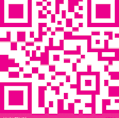 Número SNS:	<NHSNumber>O SNS detém atualmente as seguintes informações sobre o seu dependente: Nome:	<Title><Forenames><Surname>Morada:	<AddressLine1><AddressLine2><AddressLine3><AddressLine4><AddressLine5><PostCode>EnglandPrimary Care Support EnglandOpção 1: texto <YESPCSEREF> para NNNNNNNNNNN Não será cobrado pelo seu prestador de serviçosOpção 2: visite www.onlineform.co.uk e preencha o formulário onlineOpção 3: coloque um visto nesta caixa:	e devolva este formulárioOpção 4: visite www.onlineform.co.uk e preencha o formulário onlineOpção 5: coloque um visto nesta caixa:	, forneça as informações corretas abaixo e devolva este formulárioPreencha utilizando MAIÚSCULAS e utilize APENAS TINTA PRETA Informações a respeito do seu dependenteTítulo:Nome(s) 
próprio(s):Apelido:Morada:Código postal:Partilhamos estas informações com terceiros?Não. A sua resposta é utilizada apenas para assegurar que o SNS detém, para cada Clínica de Medicina Geral e Familiar, listas de pacientes atualizadas e é totalmente confidencial.PCSEDQ 08/19